Limbažu novada DOME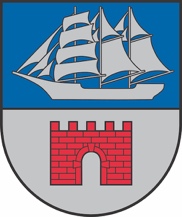 Reģ. Nr. 90009114631; Rīgas iela 16, Limbaži, Limbažu novads LV-4001; E-pasts pasts@limbazunovads.lv; tālrunis 64023003IEKŠĒJIE Noteikumi 2024. gada 25. aprīlī 										      Nr. 8APSTIPRINĀTIar Limbažu novada domes25.04.2024. sēdes lēmumu Nr.261(protokols Nr.7, 7.)Interešu izglītības programmu īstenošanas principi, kārtība un kritēriji valsts mērķdotācijas un pašvaldības dotācijas finansējuma sadalei Limbažu novada pašvaldībāIzdoti saskaņā arPašvaldību likuma 50. panta pirmo daļu, Ministru kabineta 2001. gada 28. augusta noteikumu Nr. 382 “Interešu izglītības programmu finansēšanas kārtība” 10. punktu I. Vispārīgie jautājumiInterešu izglītības programmu īstenošanas kārtība Limbažu novada pašvaldībā (turpmāk – Kārtība) nosaka interešu izglītības programmu (turpmāk – Programmu) izvērtēšanas un īstenošanas principus un kritērijus valsts mērķdotācijas un pašvaldības finansējuma aprēķinam un sadalei Limbažu novada pašvaldībā (turpmāk - Pašvaldība).Interešu izglītības valsts mērķdotācijas un pašvaldības finansējuma sadali Pašvaldībā veic Limbažu novada dome (turpmāk – Dome ) pēc Interešu izglītības komisijas (turpmāk – Komisija) iesniegtajiem priekšlikumiem. Interešu izglītības programmu pārraudzību, īstenošanu koordinē Limbažu novada Izglītības pārvalde (turpmāk - Pārvalde) sadarbībā ar Limbažu Bērnu un jauniešu centru (turpmāk – Limbažu BJC).II. Limbažu BJC kompetenceVeic interešu izglītības metodisko darbu Limbažu novadā.Sniedz metodisku atbalstu Programmu izstrādē un izvērtēšanā.Pārrauga apstiprināto Programmu īstenošanu novadā.Koordinē bērnu un jauniešu kolektīvu darbu, novada mēroga pasākumu organizēšanu, sadarbību ar profesionālās ievirzes izglītības iestādēm mākslā un mūzikā, kā arī Limbažu novada Kultūras pārvaldi, novada kultūras iestādēm.Sadarbībā ar Valsts izglītības un satura centra apstiprināto gada plānu interešu izglītībā un izstrādātajiem nolikumiem organizē skates, konkursus, seminārus un festivālus.III. Programmu izvērtēšanas un īstenošanas principiProgrammu izvērtēšanā un īstenošanā ir saistoši šādi principi:9.1. prioritāšu princips – valsts un reģiona stratēģiskajos attīstības plānošanas un normatīvajos dokumentos noteiktās prioritātes programmu īstenošanai. Limbažu novada prioritātes interešu izglītībā tiek noteiktas, sadarbojoties Pārvaldei, Limbažu BJC, novada pašvaldības izglītības iestāžu vadībai un attiecīgo mācību jomu koordinatoriem, ņemot vērā gan valsts, gan reģiona prioritātes un mērķus interešu izglītībā;9.2. kvalitatīvas izaugsmes princips - tiek realizēts, īstenojot interešu izglītības programmas noteiktās pakāpēs - pamatpakāpē, pilnveides pakāpē, izaugsmes pakāpē, meistarības pakāpē atbilstoši darbības rezultatīvajam rādītājam katrā attiecīgajā pakāpē;9.3. sadarbības un mobilitātes princips – vispārējās un interešu izglītības, profesionālās ievirzes mākslā un mūzikā, sportā izglītības iestādēm un kultūras iestādēm savstarpēji sadarbojoties, Programmas īstenošanā tiek izmantotas dažādas darba formas (piemēram – grupa, studija, pulciņš, klubs, radošā darbnīca, meistarklase, nometne, mācību ekskursija u.c.), tiek izmantoti dažādi darba veidi (piemēram - klātienes, attālinātas nodarbības u.c.), programmas realizācija paredzēta vairākās īstenošanas vietās (piemēram - regulāras izbraukuma nodarbības);9.4. pēctecības princips – paredz izveidot sistēmisku pieeju Programmu sasaistei gan ar izglītības standartu, gan profesionālās ievirzes izglītības programmām, gan stiprināt izglītojamo motivāciju iekļauties amatiermākslas kustībā pēc izglītības iestādes absolvēšanas;9.5. pieejamības princips - paredz interešu izglītības piedāvājumu padarīt katram izglītojamam pieejamu neatkarīgi no dzīvesvietas;9.6. resursu racionalitātes un efektivitātes princips – mērķtiecīgi tiek izvērtēti un izmantoti pieejamie resursi un materiāli tehniskā bāze.IV. Programmu izvērtēšanaIzglītības iestādes iesniedz pieteikumus (Pielikums Nr.2) un Programmas (Pielikums Nr.3) nosūtot uz Limbažu novada Izglītības pārvaldes e-pastu (e-parakstītus) līdz katra kalendārā gada 15. jūnijam.Pieteikumi tiek apkopoti, ņemot vērā: 11.1. izvirzītās prioritātes un uzdevumus interešu izglītībā; 11.2. Programmu atbilstību kritērijiem (Pielikums Nr.1).Prioritārās jomas vispārējās pamatizglītības un vidējās izglītības iestādēs ir sporta, kultūrizglītības un STEM (zinātnē, tehnoloģijās, inženierzinātnēs un matemātikā) jomas programmas. Izglītības iestādes vai Metodiķis sniedz atbalstu pedagogiem Programmu sagatavošanā un īstenošanā.Programmas pieteikumam un Programmai jāatbilst metodiskajiem norādījumiem (Pielikums Nr.3), un to izstrādē jāņem vērā Programmu īstenošanas principi, ko nosaka šī Kārtība.Metodiķim ir tiesības neiesniegt Komisijai programmu, ja tās noformējums un saturs neatbilst šīs Kārtības prasībām.Noteikumu prasībām atbilstošās programmas metodiķis iesniedz Komisijai izvērtēšanai.Programmu vērtēšana un finansējuma sadale notiek divos posmos:17.1. pirmā posma vērtēšanā līdz 15. augustam programmas tiek sagrupētas atbilstoši:17.1.1. programmas aktualitātei un izvirzītajiem mērķiem;17.1.2. iepriekšējā gada darbības izvērtējamam;17.1.3. atbilstoši piešķirtā finansējuma apguvei;17.1.4. Programmu satura dažādība vienas kopienas ietvaros.17.2. otrajā posmā Komisija no 15. augusta līdz 25. septembrim veic finansējuma projekta sadali un iesniedz Pašvaldībai apstiprināšanai.Atbilstoši novada prioritātēm Komisija ir tiesīga noteikt procentuālu finansējuma sadali pa jomām, pakāpēm un iestādēm.Pašvaldības iestādēm lēmumu par programmu īstenošanu paziņo pēc pirmā posma izvērtēšanas. Par finansējumu piešķiršanu programmu īstenošanai iestādēm paziņo Pašvaldības noteiktajā kārtībā.Ja noteiktā finansējuma procentuālā daļa netiek izmantota pilnībā, Komisijai ir tiesības pārdalīt finansējumu.V. Finansējuma piešķiršana Programmu un metodiskā darba īstenošanaiNo valsts mērķdotācijas tiek finansēta 1 Metodiķa slodze, pārdalot finansējumu procentuāli pēc izglītojamo skaita no visām vispārizglītojošām izglītības iestādēm.No valsts mērķdotācijas tiek pārdalīts finansējums no Limbažu vidusskolas un Limbažu Valsts ģimnāzijas uz Limbažu BJC ne mazāk kā 60 % no kopējā skolu interešu izglītības mērķdotācijas finansējuma.Primāri no valsts mērķdotācijas tiek finansētas interešu izglītības programmas, kuras tiek īstenotas vispārējās pamatizglītības un vispārējās vidējās izglītības iestādēs 1.-6. klašu izglītojamo prasmju un spēju attīstībai un darbam ar talantīgajiem izglītojamiem prioritārajās jomās.Valsts budžeta mērķdotācija var tikt pārdalīta starp pieteikto Programmu īstenotājiem atbilstoši šo noteikumu kritērijiem.Atbilstoši sastādītajam darba plānam Dome piešķir finansējumu Limbažu BJC metodiskā darba organizēšanai un ar Programmu īstenošanu saistīto pasākumu organizēšanai. Par finansējuma sadali Programmu īstenošanai lemj Dome pēc Komisijas iesniegtā priekšlikuma un pieejamā finansējuma apjoma. Par šīs kārtības ietvaros piešķirtā finansējuma izlietošanu atbildīgi izglītības iestāžu vadītāji.Ja atbalstītā programma netiek īstenota atbilstoši iesniegtajam programmas saturam un/vai tiek konstatēti pārkāpumi finansējuma izlietojumā, Komisijai pēc Metodiķa ieteikuma ir tiesības sniegt priekšlikumu Domei par programmas finansēšanas pārtraukšanu un finansējuma pārvirzīšanu citai programmai.VI. Programmu īstenošanaProgrammas iespējams realizēt vairākās jomās:30.1. Kultūrizglītība – dziedāšana, muzicēšana, dejošana, vizuālā un lietišķā māksla, teātra māksla, tradicionālā kultūra/folklora;30.2. Radošās industrijas – aktivitātes, kurās māksla mijas ar tehnoloģiju izmantošanu, radot inovatīvu produktu. Tās aptver arhitektūru, reklāmu, dizainu (ieskaitot modi, grafisko dizainu), foto, kino, datorspēles, datorgrafiku un interaktīvās programmatūras, mūziku (ieskaitot mūzikas ierakstu studiju un diskžokeju darbību), jaunos medijus, izdevējdarbību, radio un televīziju; 30.3. Sporta interešu izglītība – visi sporta veidi, t.sk., tehniskie sporta veidi; 30.4. Tehniskā jaunrade – konstruēšana, modelēšana, robotika, elektronika, tehnoloģiju apguve, projektēšana u.c.;30.5. Vides interešu izglītība – vides izzināšana dažādās formās;Citas jomas – novadpētniecība, gidi, žurnālistika un literārā jaunrade, jaunsargi, astronomija, svešvaloda, uzņēmējdarbība, līderības prasmju veidošana, brīvā laika aktivitātes u.c.Programmas Limbažu novadā īsteno pašvaldības dibinātas izglītības iestādes.Izglītības iestādē Programmas īsteno atbilstoši noteikumu 1. pielikumam.Programmas saskaņo attiecīgās izglītības iestādes vadītājs.Programmu var realizēt pēctecīgi vairākas grupas – attiecīgi tik, cik noteikts programmu īstenošanas kritērijos.Programmas drīkst tikt īstenotas tikai tā, lai netiktu ietekmēts mācību darbs, piemēram, grupu nodarbības nedrīkst notikt mācību stundu starpbrīžos.Programmās grupu komplektēšana notiek līdz 30. septembrim.Līdz 1. oktobrim katrs programmas īstenotājs Metodiķim iesniedz programmas īstenošanas laiku un vietu.Līdz 1. oktobrim plkst. 16.00 interešu izglītības programmu īstenotājiem jāsniedz informācija par precīzu dalībnieku skaitu katrā attiecīgajā programmā, to ievadot Valsts Izglītības informācijas sistēmā (turpmāk - VIIS).Laika periodā no 1. septembra līdz 1. oktobrim pedagogi var īstenot Programmu reklāmas pasākumus, meistardarbnīcas un motivāciju veicinošas aktivitātes, popularizējot interešu izglītības programmu.Atbilstoši Pašvaldības apstiprinātajam finansējuma sadalījumam programmu īstenošanai tiek veikta pedagoģisko darbinieku tarifikācija VIIS.Interešu izglītības pedagoga darba slodze ir maksimālais stundu skaits nedēļā grupai (Pielikums Nr.1), un to veido kontaktstundas atbilstoši nodarbību sarakstam, sagatavošanās stundas un dalība koncertos, festivālos, konkursos, sacensībās. Programmas īstenošanas laiks ir viens mācību gads, attiecīgi to pamatojot Programmas saturiskajā aprakstā.Programmu var īstenot viens vai vairāki pedagoģiskie darbinieki.Programmu darba organizācijas formas: 45.1. nodarbība, ko veido gan teorētiskā un praktiskā daļa; 45.2. pārgājiens, pieredzes apmaiņa; 45.3. konkurss, sacensības, skate; 45.4. koncerts, izstāde. Minimālo izglītojamo skaitu vienā grupā un maksimālo stundu skaitu vienai grupai nedēļā nosaka saskaņā ar Programmu īstenošanas kritērijiem (Pielikums Nr.1). Nosacījumi izglītojamo uzņemšanai programmā: 47.1. uzņem izglītojamo, pamatojoties uz likumīgo pārstāvju iesniegto iesniegumu par dalību Programmā;47.2. katram izglītojamam ir tiesības vienlaicīgi nodarboties dažādu jomu programmās, iestāties un brīvi izstāties, kā arī pāriet uz citu programmu; 47.3. komplektējot grupas un nosakot nodarbību slodzi, jāievēro izglītojamo veselības stāvoklis, vecums un sagatavotības pakāpe.Programmas vienas nodarbības ilgums – 40 minūtes, pirmsskolas vecuma bērniem – 30 minūtes.Nodarbību uzskaiti veic elektroniskajā žurnālā. Programmu īstenotāji katru gadu līdz 15. jūnijam iesniedz programmu īstenošanas izvērtējumu par mācību gadā īstenotajām programmām (Pielikums Nr.5), nosūtot to uz Limbažu novada Izglītības pārvaldes e-pastu (e-parakstītu). Metodiķis katra mācību gada noslēgumā sagatavo pārskatu par īstenotajām Programmām un iesniedz to Pārvaldē.VII. Noslēguma jautājumsNoteikumi stājas spēkā pēc apstiprināšanas Limbažu novada domē.Limbažu novada pašvaldībasDomes priekšsēdētājs									D. StraubergsŠIS DOKUMENTS IR PARAKSTĪTS AR DROŠU ELEKTRONISKO PARAKSTU UN SATUR LAIKA ZĪMOGU1.pielikums Limbažu novada pašvaldības 25.04.2024. iekšējiem noteikumiem Nr.8“Interešu izglītības programmu īstenošanas principi, kārtība un kritēriji valsts mērķdotācijas un pašvaldības dotācijas finansējuma sadalei Limbažu novada pašvaldībā”Interešu izglītības programmu īstenošanas kritēriji 1. Kritēriji interešu izglītības programmu jomai – kultūrizglītība – deja: 1.1. apakšjoma – eksotiskās dejas, klasiskās dejas, mūsdienu dejas, ritmika, sporta dejas, vēsturiskās dejas Kritēriji izglītības pakāpju noteikšanaiKritēriji stundu skaita noteikšanai interešu izglītības grupai 1.2. apakšjoma – tautas deja Kritēriji izglītības pakāpju noteikšanaiKritēriji stundu skaita noteikšanai interešu izglītības grupām2. Kritēriji interešu izglītības programmas jomai – kultūrizglītība – mūzika 2.1. apakšjoma – koris Kritēriji izglītības pakāpju noteikšanaiKritēriji stundu skaita noteikšanai interešu izglītības grupai2.2. apakšjoma – vokālie ansambļi, popgrupas (t.sk. solisti). Kritēriji izglītības pakāpju noteikšanaiKritēriji stundu skaita noteikšanai interešu izglītības grupai2.21. apakšjoma – kapelas, vokāli instrumentālie un instrumentālie ansambļi:Kritēriji izglītības pakāpju noteikšanaiKritēriji stundu skaita noteikšanai interešu izglītības grupai 3. Kritēriji interešu izglītības programmas jomai – kultūrizglītība – folklora 3.1. apakšjoma – folkloras kopa Kritēriji izglītības pakāpju noteikšanaiKritēriji stundu skaita noteikšanai4. Kritēriji interešu izglītības programmas jomai – kultūrizglītība – teātris 4.1. apakšjoma – teātris, teātra studija, skatuves mākslas studijaKritēriji izglītības pakāpju noteikšanai Kritēriji stundu skaita noteikšanai interešu izglītības pulciņamKritēriji interešu izglītības programmas jomai – kultūrizglītība – vizuālā un vizuāli plastiskā māksla Kritēriji izglītības pakāpju noteikšanai6. Kritēriji interešu izglītības programmas jomai – kultūrizglītība – radošās industrijas 6.1. apakšjoma – animācija, audio/video ierakstu studijas, datorgrafika, dizains, foto, kino, radio/TV studija, video, žurnālistika, skolas avīze Kritēriji izglītības pakāpju noteikšanai7. Kritēriji interešu izglītības programmas jomai – tehniskā jaunrade – konstruēšana un tehniskā modelēšana 7.1. apakšjomas – tehniskā modelēšana un konstruēšana, robotika, lego roboti Kritēriji izglītības pakāpju noteikšanai7.2. apakšjoma – elektronika un radioelektronika Kritēriji izglītības pakāpju noteikšanai8. Kritēriji interešu izglītības programmas jomai – tehniskā jaunrade – auto modelisms, lidmodelisti 8.1. apakšjomas – auto modelisms, dronu modelēšana Kritēriji izglītības pakāpju noteikšanai9. Kritēriji interešu izglītības programmas jomai – tehniskā jaunrade – datorapmācība 9.1. apakšjomas – datorika *Kritēriji izglītības pakāpju noteikšanai* tiek apstiprinātas tikai programmas, kas nav saistītas ar pamata un vispārējās vidējās izglītības mācību programmu un dalība konkursos, sacensībās, kas nav mācību priekšmeta olimpiādes, konkursi, sacensības.10. Kritēriji interešu izglītības programmas joma – sporta interešu izglītība – galda spēles, individuālie sporta veidi, sporta spēles* komandu sporta veidos10.1. apakšjoma – vispusīgā fiziskā sagatavotība (VFS) Izglītojamo zināšanas, iemaņas/prasmes: audzēkņi iepazīstas ar dažādām veselību veicinošām fiziskajām aktivitātēm, ar vispārattīstošajiem vingrinājumiem, apgūst dažādu sporta veidu pamatus (sporta spēles, vieglatlētika utt.). Darbības rezultatīvais rādītājs: piedalās iestādes, starpskolu, novada pasākumos (piem., tautas bumba, stafešu skrējienos, tūrisma sacensībās u.c.). 11. Kritēriji citām izglītojošajām interešu izglītības programmu jomām 11.1. apakšjoma – vides izglītība Kritēriji izglītības pakāpju noteikšanai11.2. apakšjoma – skolu muzejs Kritēriji izglītības pakāpju noteikšanai11.3. apakšjoma – novadpētniecība Kritēriji izglītības pakāpju noteikšanai11.4. citas apakšjomas (debašu klubi, jauniešu radošās iniciatīvas grupas, stila mācība, mazpulki u.c.) Kritēriji izglītības pakāpju noteikšanai2.pielikumsLimbažu novada pašvaldības 25.04.2024. iekšējiem noteikumiem Nr.8 “Interešu izglītības programmu īstenošanas principi, kārtība un kritēriji valsts mērķdotācijas un pašvaldības dotācijas finansējuma sadalei Limbažu novada pašvaldībā”Limbažu novada pašvaldībaiPieteikums interešu izglītības programmas īstenošanai 20…./20….m. g.Pedagoga (vārds, uzvārds)Izglītība KvalifikācijaTālākizglītība, kas atbilst piedāvātajai interešu izglītības jomai (pēdējie 3 gadi)Kontaktinformācija:e-paststelefonsInterešu izglītības programmas veids/joma:Interešu izglītības programmas nosaukums:Izglītības pakāpe:Vecuma grupa: Stundu skaitsIzglītības iestāde, uz kuras bāzes īstenos interešu izglītības programmu:Datums Paraksts3.pielikums Limbažu novada pašvaldības 25.04.2024. iekšējiem noteikumiem Nr.8 “Interešu izglītības programmu īstenošanas principi, kārtība un kritēriji valsts mērķdotācijas un pašvaldības dotācijas finansējuma sadalei Limbažu novada pašvaldībā”Interešu izglītības pulciņu programma(paraugs)1. Titullapa (uz atsevišķas lapas - paraugam skatīt 4. pielikumu) 1.1. iestāde uz kuras bāzes tiek īstenota programma; 1.2. interešu izglītības programmas veids/joma; 1.3. programmas īstenošanas pakāpe; 1.4. programmas nosaukums; 1.5. mērķauditorija; 1.6. programmas apjoms (stundu skaits nedēļā); 1.7. programmas autors un īstenotājs (pedagoga vārds, uzvārds); 1.8. programmas iesniedzēja paraksts, atšifrējums, tālrunis, e-pasts;1.9. koncertmeistara paraksts, atšifrējums, tālrunis, e-pasts (ja nepieciešams). 2. Ievads un programmas aktualitāte Programmas aktualitāte, nepieciešamības pamatojums (jaunas, inovatīvas mācību pieejas, darba formas, ieguvums ieviešot un/vai īstenojot programmu) 3. Programmas īstenošanas mērķi Konkrēti, skaidri noformulēti mērķi, kuri jāsasniedz attiecīgās programmas darbības laikā. Izvirzāms viens vai vairāki mērķi, mērķa/-u formulējumā ietverot mācību, audzināšanas un personības attīstības aspektus. 4. Programmas uzdevumi Uzdevumi norāda, kā sasniegt mērķi/-us; katra mērķa sasniegšanai izvirza vismaz divus uzdevumus. Programmas īstenošanas plāns: 5.1. Mērķauditorijas raksturojums (plānotais izglītojamo skaits grupā, izglītojamo vecuma posms, priekšzināšanas, iemaņas, prasmes, Programmas īstenošanas pakāpe, programmā iesaistīti vai tā paredzēta bērniem un jauniešiem ar speciālām vajadzībām, sociālā riska grupas bērniem un jauniešiem utt.); 5.2. programmas īstenošanas darba formas (treniņgrupa, studija, pulciņš, mākslinieciskās pašdarbības kolektīvs u.c.); 5.3. programmas īstenošanas darba metodes/paņēmieni (nodarbības/kontaktstundas, praktiskie darbi, mācību ekskursijas/pārgājieni, plenēri, koncerti, konkursi, radošās darbnīcas, sacensības, skates u.c.); 5.4. programmas tematiskais plāns: 5.5. programmas nodarbību skaits nedēļā (vienas nodarbības ilgums pirmsskolas vecuma bērniem var būt 30 min., pārējiem 40 min.). Plānoto rezultātu apraksts Skaidrs, izmērāms, konkrēts un sasniedzams rezultāts atbilstoši programmā izvirzītajiem mērķiem un uzdevumiem (zināšanas, izpratne par programmas jomu, lietpratība, iegūtas pamatprasmes, caurviju prasmes u.c.) Nepieciešamie pamatresursi 7.1. Darba samaksas nodrošinājums (norādīt stundu skaitu gan pedagogam, gan koncertmeistaram); 7.1.1. pedagoga izglītība (atbilstoši Ministru kabineta noteikumiem “Noteikumi par pedagogiem nepieciešamo izglītību, profesionālo kvalifikāciju un pedagogu profesionālās kompetences pilnveides kārtību”); 7.1.2. pedagoga apmeklētie kursi interešu izglītības realizēšanai (pēdējie 3 gadi); 7.1.3. pedagoga pedagoģiskā darba stāžs. 7.2. Materiāli tehniskā bāze (materiāli, instrumenti, tehniskie līdzekļi, iekārtas, aprīkojums, u.c.); 7.3. Nodarbību telpas. 8. Literatūras saraksts/izmantotie informācijas avoti programmas izstrādei, atsauces. Prasības programmas noformēšanai: - Programma tiek rakstīta valsts valodā uz A4 formāta lapām; - Programmas titullapa tiek noformēta atbilstoši 4. pielikuma paraugam; - Programmu veido datorsalikumā, fonts Times New Roman ar burtu lielums 12; - Programmas lapas tiek numurētas, izņemot titullapu; - Lapas netiek liktas atsevišķās plastikāta kabatiņās; - Programmas titullapā jābūt programmas autora un koncertmeistara (ja attiecas) parakstam, paraksta atšifrējumam. 4.pielikums Limbažu novada pašvaldības 25.04.2024. iekšējiem noteikumiem Nr.8“Interešu izglītības programmu īstenošanas principi, kārtība un kritēriji valsts mērķdotācijas un pašvaldības dotācijas finansējuma sadalei Limbažu novada pašvaldībā”Limbažu novada Bērnu un jauniešu centrs (14, bold)(iestāde, uz kuras materiālās bāzes tiek realizēta programma)Kultūrizglītība (14, regular)Mūzika (14, regular)1. Izglītības pakāpe – sagatavošanas grupa (12, regular)Koris “Dziedoņi!” (16, bold)(programmas nosaukums)- 4. klase (12, regular)(2 stundas nedēļā) (12, regular)(paraksts) /Dace Kļava/tālr. 20106070,e-pasts: dace.klava@gmail.lv (12, regular)Koncertmeistars(paraksts) /Vita Liepa/tālr. 20001000e-pasts: vita.liepa@gmail.com (/regular)Limbažos, 2022 (14, regular)5.pielikumsLimbažu novada pašvaldības 25.04.2024. iekšējiem noteikumiem Nr.8 “Interešu izglītības programmu īstenošanas principi, kārtība un kritēriji valsts mērķdotācijas un pašvaldības dotācijas finansējuma sadalei Limbažu novada pašvaldībā”__________interešu izglītības skolotāja/as___________ izvērtējums           /Iestāde/	  			                 /Vārds, Uzvārds/par interešu izglītības programmas _________________ īstenošanu ___________mācību gadā								/programmas nosaukums/			/mācību gads/Interešu izglītības skolotājs/i: _____________________ /paraksts, paraksta atšifrējums/Atbildīgais par interešu izglītības darbu iestādē:________________ /paraksts, paraksta atšifrējums/Gads, datums___________Pielikumi:Konkursu, skates u.c. aktivitāšu goda raksti, fotogrāfijas.Izglītības pakāpes Izglītojamo zināšanas, iemaņas/prasmesDarbības rezultatīvais rādītājsPamatpakāpe Apgūst dejas pamatus – ritmiku, stājas, plastikas un fiziskos vingrinājumus, klasisko, moderno deju.Uzstāšanās mācību iestādē.Pilnveides pakāpeTurpina apgūt dejas pamatus – ritmiku, stājas, plastikas un fiziskos vingrinājumus, klasisko, moderno deju. Pilnveido savu izpratni par dažādiem dejas veidiem, izzina to vēsturisko attīstībuUzstāšanās mācību iestādes, vietējās kopienas mērogā un  novada pasākumos, skatēs.Izaugsmes pakāpe Grupā  nodarbojas izglītojamie ar priekšzināšanām dejas jomā. Pilnveido dejas pamatu apguvi – kompozīciju, skatuves mākslu, jaunus dejas žanrus – hip-hop, džeza deja, u.c.Koncertdarbība (4  uzstāšanās reizes mācību gadā izglītības iestādes, novada pasākumos) un dalība novada, valsts skatēs vai konkursos.Meistarības pakāpeGrupā nodarbojas izglītojamie ar priekšzināšanām dejas jomā. Pilnveido dejas mākslas apguvi – improvizācijas mākslu, solistu un duetu sagatavošana, jauni deju žanri – džeza deja, autordeja, u.c. Audzēkņiem pasniedz dejas mācīšanas metodiku – prasmi strādāt ar iesācēju grupas dalībniekiem.Grupas atklātās stundas un koncertdarbība (5–10 uzstāšanās reizes mācību gadā izglītības iestādes, novada pasākumos; dažāda mēroga koncertos, svētkos, festivālos). Iegūtas pirmās un/vai augstākās pakāpes novada un valsts skatēs un konkursos. Sagatavota tematiski vienota 15–20 min. gara koncertprogramma, atkarībā no grupu skaita.Izglītojamo vecuma grupaPirmsskolas vecuma izglītojamiePirmsskolas vecuma izglītojamieSkolas vecuma izglītojamieSkolas vecuma izglītojamieIzglītības pakāpesMinimālais izglītojamo skaits grupā Maksimālais stundu skaits nedēļā Minimālais izglītojamo skaits grupāMaksimālais stundu skaits nedēļā 1.62622.--8 43.--864.- - 8 8Izglītības pakāpes Izglītojamo zināšanas, iemaņas/prasmesDarbības rezultatīvais rādītājsPamatpakāpe Apgūst tautas dejas horeogrāfiskās leksikas pamatiemaņas.Uzstāšanās mācību iestādē.Pilnveides pakāpeApgūtas tautas dejas horeogrāfiskā leksika, klasiskās dejas pamatiemaņas un tautas tērpu valkāšanas kultūras iemaņas.Uzstāšanās mācību iestādes, vietējās kopienas mērogā un  novada pasākumos, skatēs.Izaugsmes pakāpe Pilnveidotas iemaņas tautas dejas horeogrāfiskajā leksikā, klasiskās dejas pamatos, ka arī tautas tērpu valkāšanas kultūras iemaņas. Apgūts Dziesmu un deju svētku repertuārs, ka arī pilnveidots deju mākslinieciskais un tehniskais izpildījums.Dalība dažāda mēroga koncertos, svētkos, festivālos (5 uzstāšanās reizes mācību gadā). Godalgotu vietu iegūšana novada un valsts skatēs (iegūta novada skates II  pakāpe).Meistarības pakāpeMeistarības attīstīšana un nostiprināšana tautas un skatuviskās dejas horeogrāfiskajā leksikā, klasiskās dejas pamatos un citos deju žanros (raksturdejās, pilatēs, aerobikas žanros u.c.), ka arī pilnībā apgūtas tautas tērpu valkāšanas kultūras iemaņas.Grupas atklātās stundas un regulāra koncertdarbība 6-10 uzstāšanās reizes (līdzdalība novada un valsts pasākumos). Godalgotu vietu iegūšana novada skatēs (iegūta novada skatēs I vai Augstākā pakāpe). Sagatavota tematiski vienota 15.-20 min. gara koncertprogramma, atkarībā no grupu skaita.Izglītojamo vecuma grupasPirmsskolas vecuma izglītojamie Pirmsskolas vecuma izglītojamie Jaunākā vecuma posma izglītojamie Jaunākā vecuma posma izglītojamie Vidējā vecuma posma izglītojamie Vidējā vecuma posma izglītojamie Vecākā vecuma posma izglītojamie Vecākā vecuma posma izglītojamie Izglītojamo vecuma grupas4-7 g. v.4-7 g. v.7-11 g. v.7-11 g. v.12 – 15 g. v.12 – 15 g. v.16 – 21 g. v.16 – 21 g. v.Izglītības pakāpes Minimālais izglītojamo  skaits vienā grupā Maksimālais stundu skaits nedēļā Minimālais izglītojamo  skaits vienā grupā Maksimālais stundu skaits nedēļāMinimālais izglītojamo  skaits vienā grupā Maksimālais stundu skaits nedēļāMinimālais izglītojamo  skaits vienā grupā Maksimālais stundu skaits nedēļā1. 8310 4 104 104 2. --16 4 16 6 16 6 3. - - 16 616 8  168 4. - - 16 616 8 1610Kritēriji koncertmeistara stundu skaita noteikšanai Kritēriji koncertmeistara stundu skaita noteikšanai Kritēriji koncertmeistara stundu skaita noteikšanai Kritēriji koncertmeistara stundu skaita noteikšanai Koeficients 0,7 no grupai piešķirtā stundu skaita Koeficients 0,7 no grupai piešķirtā stundu skaita Koeficients 0,7 no grupai piešķirtā stundu skaita Koeficients 0,7 no grupai piešķirtā stundu skaita Koeficients 0,7 no grupai piešķirtā stundu skaita Koeficients 0,7 no grupai piešķirtā stundu skaita Izglītības pakāpesIzglītojamo zināšanas, iemaņas/prasmesDarbības rezultatīvais rādītājsPamatpakāpe Apgūst vienbalsīgu repertuāru, vokālā darba pamatiemaņas un prasmes, notiek darbs ar ārpustoņa dziedošiem bērniem. Korī darbs vērsts uz unisona pilnveidošanu, tiek attīstītas  izglītojamo individuālās un kolektīvās muzicēšanas prasmes.Koris piedalās izglītības iestādes  pasākumos, koncertos.Pilnveides pakāpeApgūst divbalsīgu repertuāru. Tiek likti pamati harmoniskās dzirdes attīstībai, un vokālai meistarībai.Koris piedalās izglītības iestādes un novada pasākumos, skatēs.Izaugsmes pakāpe Apgūst trīsbalsīgu repertuāru. Uzmanība pievērsta vokālās meistarības pilnveidei – stājai, elpai, vokālajam tonim. Attīstot harmonisko dzirdi, pievērsta uzmanība intonācijai, frāzējumam un dziesmas mākslinieciskajam izpildījumam.Koris piedalās izglītības iestādes pasākumos, koncertos un novada skatē un iegūta II pakāpe. Piedalās valsts līmeņa pasākumos. Realizēta valsts noteiktā programma (koprepertuārs) vai katru gadu apgūtas 4-6 jaunas dziesma.Meistarības pakāpeApgūst četrbalsīgu un daudzbalsīgu repertuāru. Kori pilnveido vokālo meistarību, daudzbalsīgās dziedāšanas prasmes, strādā pie daudzpusīga repertuāra, lai sasniegtu augstu māksliniecisko līmeni.Koris piedalās izglītības iestādes pasākumos, koncertos, novada un valsts skatēs un iegūta I pakāpe. Realizēta valsts noteiktā programma (koprepertuārs) vai katru gadu apgūtas 7-10 jaunas dziesma. Piedalās Dziesmu svētku kustībā, valsts nozīmes festivālos, koncertos.Izglītojamo vecuma grupasJaunākā vecuma posma izglītojamie Jaunākā vecuma posma izglītojamie Vidējā vecuma posma izglītojamie Vidējā vecuma posma izglītojamie Vecākā vecuma posma izglītojamie Vecākā vecuma posma izglītojamie Izglītojamo vecuma grupas7-11 g. v.7-11 g. v.12 – 15 g. v.12 – 15 g. v.16 – 21 g. v.16 – 21 g. v.Izglītības pakāpes Minimālais izglītojamo  skaits vienā grupā Maksimālais stundu skaits nedēļāMinimālais izglītojamo  skaits vienā grupā Maksimālais stundu skaits nedēļāMinimālais izglītojamo  skaits vienā grupā Maksimālais stundu skaits nedēļā1. 132132 134 2. 16 416 416 43. 16 616 6 166 4. 16 616 8 168Izglītības pakāpesIzglītojamo zināšanas, iemaņas/prasmesDarbības rezultatīvais rādītājsPamatpakāpe Kolektīvā tiek veicināta interese par dziedāšanu vokālajos ansambļos, tiek attīstītas izglītojamo individuālās un kolektīvās muzicēšanas prasmes. Kolektīvs apgūst vienbalsīgu repertuāru, tiek attīstīta melodiskā dzirde, izstrādāts unisons.Kolektīvs piedalās izglītības iestādes pasākumos, koncertos.Pilnveides pakāpeKolektīvs apgūst divbalsīgas dziesmas, veido kvalitatīvu māksliniecisko izpildījumu. Tiek likti pamati harmoniskās dzirdes attīstībai. Attīstot harmonisko dzirdi, pievērsta uzmanība intonācijai, frāzējumam un dziesmas mākslinieciskajam izpildījumam.Kolektīvs piedalās izglītības iestādes un novada pasākumos, koncertos un skatēs.Izaugsmes pakāpe Kolektīvs apgūst vecuma posmam atbilstošu daudzbalsīgu repertuāru. Ansambļos uzmanība pievērsta tehniskajam sniegumam - intonācijai, ritmam, dikcijai, nošu teksta precizitātei, ka arī dziesmas mākslinieciskajam izpildījumam – satura atklāsmei, frāzējumam, tempam, dinamikai.Kolektīvs piedalās izglītības iestādes, novada un valsts mēroga  pasākumos, koncertos un skatēs – iegūta II pakāpe. (5 uzstāšanās reizes mācību gadā) Meistarības pakāpeKolektīvs apgūst gan četrbalsīgu, gan daudzbalsīgu repertuāru. Ansamblis pilnveido vokālo un tehnisko meistarību, strādā pie daudzpusīga repertuāra, lai sasniegtu augstu māksliniecisko līmeni. Kolektīvajā muzicēšanā laba stila izjūta, ir radoša pašizpausme un sasniegta ansambļa individualitāte.Notiek grupas atklātās stundas un regulāra koncertdarbība (6-10 uzstāšanās reizes mācību gadā). Kolektīvs piedalās izglītības iestādes, novada un valsts mēroga  pasākumos, koncertos un skatēs – iegūta I vai Augstākā pakāpe. Sagatavota vienota 15.-20 min. gara koncertprogramma vai dalība iestādes koncertuzvedumos.Izglītojamo vecuma grupasPirmsskolas vecuma izglītojamie Pirmsskolas vecuma izglītojamie Jaunākā vecuma posma izglītojamie Jaunākā vecuma posma izglītojamie Vidējā vecuma posma izglītojamie Vidējā vecuma posma izglītojamie Vecākā vecuma posma izglītojamie Vecākā vecuma posma izglītojamie Izglītojamo vecuma grupas4-7 g. v.4-7 g. v.7-11 g. v.7-11 g. v.12 – 15 g. v.12 – 15 g. v.16 – 21 g. v.16 – 21 g. v.Izglītības pakāpes Minimālais izglītojamo  skaits vienā grupā Maksimālais stundu skaits nedēļā Minimālais izglītojamo  skaits vienā grupā Maksimālais stundu skaits nedēļāMinimālais izglītojamo  skaits vienā grupā Maksimālais stundu skaits nedēļāMinimālais izglītojamo  skaits vienā grupā Maksimālais stundu skaits nedēļā1. 626262622. --84 84843. - - 8686 86 4. - - 10 610 8 10 8Izglītības pakāpesIzglītojamo zināšanas, iemaņas/prasmesDarbības rezultatīvais rādītājsPamatpakāpe Kolektīvā tiek veicināta interese par mūziku, tiek attīstītas izglītojamo individuālās un kolektīvās muzicēšanas prasmes. Kolektīvs piedalās izglītības iestādes pasākumos, koncertos.Pilnveides pakāpeKolektīvs apgūst daudzpusīgu repertuāru, tiek strādāts ar māksliniecisko izpildījumu. Tiek likti pamati harmoniskās dzirdes attīstībai. Attīstot harmonisko dzirdi, pievērsta uzmanība intonācijai, frāzējumam un skaņdarba mākslinieciskajam izpildījumam.Kolektīvs piedalās izglītības iestādes un novada pasākumos, koncertos un skatēs.Izaugsmes pakāpe Kolektīvs apgūst vecuma posmam atbilstošu instrumentālu daudzbalsīgu repertuāru. Tiek pievērsta uzmanība kolektīva tehniskajam sniegumam - intonācijai, ritmam, nošu teksta precizitātei, dikcijai, kā arī skaņdarba mākslinieciskajam izpildījumam – satura atklāsmei, frāzējumam, tempam, dinamikai.Kolektīvs piedalās izglītības iestādes, novada un valsts mēroga  pasākumos, koncertos un skatēs – iegūta II pakāpe (5 uzstāšanās reizes mācību gadā). Meistarības pakāpeKolektīvs apgūst instrumentāli daudzbalsīgu repertuāru. Tiek pilnveidota vokālā un tehniskā meistarība, strādāts pie daudzpusīga repertuāra, lai sasniegtu augstu māksliniecisko līmeni. Kolektīvajā muzicēšanā laba stila izjūta, ir radoša pašizpausme un sasniegta kolektīva individualitāte.Notiek grupas atklātās stundas un regulāra koncertdarbība (6-10 uzstāšanās reizes mācību gadā). Kolektīvs piedalās izglītības iestādes, novada un valsts mēroga  pasākumos, koncertos un skatēs – iegūta I vai Augstākā pakāpe. Sagatavota tematiski vienota  15. - 20 min. gara koncertprogramma vai dalība iestādes koncertuzvedumos. Izglītojamo vecuma grupasPirmsskolas vecuma izglītojamie Pirmsskolas vecuma izglītojamie Jaunākā vecuma posma izglītojamie Jaunākā vecuma posma izglītojamie Jaunākā vecuma posma izglītojamie Vidējā vecuma posma izglītojamie Vidējā vecuma posma izglītojamie Vidējā vecuma posma izglītojamie Vecākā vecuma posma izglītojamie Vecākā vecuma posma izglītojamie Vecākā vecuma posma izglītojamie Izglītojamo vecuma grupas4-7 g. v.4-7 g. v.7-11 g. v.7-11 g. v.7-11 g. v.12 – 15 g. v.12 – 15 g. v.12 – 15 g. v.16 – 21 g. v.16 – 21 g. v.16 – 21 g. v.Izglītības pakāpes Minimālais izglītojamo  skaits vienā grupā Maksimālais stundu skaits nedēļā Minimālais izglītojamo  skaits vienā grupā Maksimālais stundu skaits nedēļāMinimālais izglītojamo  skaits vienā grupā Minimālais izglītojamo  skaits vienā grupā Maksimālais stundu skaits nedēļāMinimālais izglītojamo  skaits vienā grupā Minimālais izglītojamo  skaits vienā grupā Maksimālais stundu skaits nedēļā1. 62525525522. --54 5545543. - - 66666 666 4. - - 66 668 668Izglītības pakāpesIzglītojamo zināšanas, iemaņas/prasmesDarbības rezultatīvais rādītājsPamatpakāpe Izglītojamais spēj orientēties nemateriālās kultūras vērtībās. Ir ieguvis vispārīgas zināšanas par savas tautas gadskārtu svētkiem, ģimenes godiem.Līdzdalība izglītības iestādes pasākumos (Gadskārtu svētkos, Mātes diena u.c.)Pilnveides pakāpeFolkloras grupas dalībnieki spēj orientēties nemateriālās kultūras vērtībās. Ir ieguvuši vispārīgas zināšanas par savas tautas gadskārtu svētkiem, ģimenes godiem.Līdzdalība izglītības iestādes un novada pasākumos (Gadskārtu svētkos, Mātes diena u.c.), skatēs.Izaugsmes pakāpeApgūst tematiskās tautas dziesmas un rotaļas/dejas un citas aktivitātes, atbilstoši izstrādātajai mācību programmai.Folkloras grupa/kopa spēj veikt patstāvīgu, savu profilu prezentējošu darbību gan skolā, gan novada mēroga pasākumos. Kopa veic vismaz 2 publiskas aktivitātes - līdzdalība koncertā, sarīkojumā, dalība konkursos, festivālos, skatēs.Meistarības pakāpeKatrs kolektīva dalībnieks spēj attīstīt un parādīt sevi individuāli dažādās tradicionālās kultūras ieviržu jomās. Katrs izglītojamais pastiprināti apgūst viena tautas mūzikas instrumenta spēli vai, atbilstoši mācību programmai, pastiprināti apgūst kādu folkloras žanru. Prot dejot tradicionālās dejas, pazīst rotaļas.Vismaz 3 kopas aktivitātes – koncerti, sarīkojumi, dalība konkursos. Folkloras kopa aktīvi iesaistās novada un valsts rīkotajos pasākumos, skatēs. Kolektīvs spēj pats organizēt un vadīt tradicionālās kultūras sarīkojumusIzglītības pakāpesMinimālais izglītojamo skaits vienā grupāMaksimālais stundu skaits nedēļā Izglītības pakāpesMinimālais izglītojamo skaits vienā grupāMaksimālais stundu skaits nedēļā 1. 84 2. 8 6 3. 8 84. 8 8Izglītības pakāpesIzglītojamo zināšanas, iemaņas/prasmesDarbības rezultatīvais rādītājsPamatpakāpe Grupas dalībnieki gūst pirmo ieskatu teātra spēles /skatuves mākslas pamatos, trenē audzēkņu sensorās un motoriskās iemaņas, iepazīstas ar aktiermeistarības, skatuves runas, skatuves kustības pamatiem.Dalība skolas pasākumosPilnveides pakāpeApgūst un pilnveido pamatiemaņas aktiermeistarībā, gūst ieskatu skatuves runas, kustības, grima mākslas pamatos.No atsevišķām klašu grupām (piem., 1.-4. kl., 5.-9. kl., 10.-12. kl.) / vecuma grupām izveidots grupas pamatsastāvs, kas piedalās izglītības iestādes un novada pasākumos. Ir iestudēti neliela apjoma uzvedumi/ priekšnesumi (skečs, miniatūra, literārā kompozīcija u.c.).Izaugsmes pakāpeIzglītojamais izprot teātra mākslas pamatprincipus, izprot teātri kā darbības mākslu. Grupas dalībnieki atpazīst spilgtākos latviešu teātra mākslas meistarus.Izveidots grupas pamatsastāvs. Mācību gadā ir sagatavota mākslinieciski vienota izrāde/priekšnesums.Pamatsastāvs piedalās teātru skatēs, svētkos, festivālos u.c. pasākumos. Grupu dalībnieki individuāli tiek gatavoti dalībai konkursos, pasākumu vadīšanā.Meistarības pakāpeIzglītojamie izprot teātri kā darbības mākslu, pulciņa dalība liecina par aktiermeistarības pilnveidi un nostiprināšanu. Dalībnieki atpazīst spilgtākos latviešu un ārzemju teātra mākslas meistarusPamatsastāvā darbojas dažāda vecuma izglītojamie. Teātrim/studijai ir repertuārs, notiek publiska izrāžu/priekšnesumu demonstrēšana. Mācību gadā ir sagatavota mākslinieciski vienota izrāde/priekšnesums. Pamatsastāvs piedalās valsts līmeņa pasākumos. Grupu dalībnieki individuāli tiek gatavoti dalībai konkursos, pasākumu vadīšanā.Izglītības pakāpeMinimālais izglītojamo skaits vienā grupāMaksimālais stundu skaits nedēļā 1.4 22. 643. 864. 10 8 Izglītības pakāpes Izglītojamo zināšanas, iemaņas/prasmesDarbības rezultatīvais rādītājsPamatpakāpe Izglītojamie iepazīst vizuālās un vizuāli plastiskās mākslas vērtības. Apgūst zināšanas par vizuālās un vizuāli plastiskās mākslas pamatelementiem un likumsakarībām. Izglītojamie mācās izteikt savus pārdzīvojumus, sajūtas, domas, idejas ar mākslas valodas palīdzību.Izglītības iestādē tiek organizētas izglītojamo darbu izstādes. Pilnveides pakāpeIzglītojamie attīsta prasmes un iemaņas vizuālajā un lietišķajā mākslā, turpina radoši darboties. Strādā pie profesionālu iemaņu nostiprināšanas.Izglītības iestādē tiek organizētas izglītojamo darbu izstādes. Grupa piedalās novada organizētajās darbu skatēs/izstādēs/konkursos.Izaugsmes pakāpeIzglītojamie pilnveido iemaņas attiecīgajā mākslas jomā, veido savus autordarbus. Tiek novērtētas audzēkņu radošās spējas.Izglītības iestādē tiek organizētas izglītojamo darbu izstādes. Grupa piedalās novada organizētajās darbu skatēs/izstādēs/konkursos, kā arī valsts vai starptautiskā mēroga aktivitātēs.Meistarības pakāpeIzglītojamie sasnieguši meistarības pakāpi attiecīgajā jomā, turpina to pilnveidot.Izglītības iestādē tiek organizētas izglītojamo darbu izstādes. Grupa piedalās novada organizētajās darbu skatēs/izstādēs/konkursos, kā arī ar augstiem sasniegumiem valsts un starptautiska mēroga aktivitātēs. Tiek organizētas izglītojamo personālizstādes.Interešu izglītības apakšprogrammasVizuālā/vizuāli plastiskā mākslaVizuālā/vizuāli plastiskā mākslaIzglītības pakāpes Minimālais izglītojamo  skaits vienā grupāMaksimālais stundu skaits nedēļā 1. 82 2. 84 3. 106 4. 10 8 Izglītības pakāpes Izglītojamo zināšanas, iemaņas/prasmesDarbības rezultatīvais rādītājsPamatpakāpe Izglītojamie apgūst drošības tehniku. Iepazīst video vai foto kameras darbības pamatprincipus. Apgūst pamatiemaņas darbam ar datoru un grafiskajām programmām. Iepazīst instrumentus, materiālus un elektrotehniku. Apgūst vienkāršus uzdevumus, darba kultūru.Dalība izglītības iestādes pasākumosPilnveides pakāpeGrupā nodarbojas izglītojamie ar priekšzināšanām. Izglītojamie pilnveido prasmi strādāt ar video vai foto kameru. Apgūst pamatiemaņas apgaismošanas tehnikā. Tiek apgūta video montāža un attēlu grafiskā apstrāde. Apgūst pamatiemaņas kombinēto uzņēmumu montāžā. Iepazīstas ar pasaules kino un foto vēsturi. Pilnveido prasmi strādāt ar darbam nepieciešamiem instrumentiem, materiāliem un elektrotehniku.Dalība izglītības iestādes un novada organizētajos pasākumos, skatēs un konkursos.Izaugsmes pakāpeGrupā nodarbojas izglītojamie ar priekšzināšanām. Izglītojamie ir apguvuši prasmes darbam ar video vai foto kameru. Apgūst pamatiemaņas darbam ar kino vai foto, filmēšanas vai fotografēšanas tehniku. Apgūst apgaismošanas tehniku. Apgūt video montāžu un attēlu grafisko apstrādi. Apgūst kombinēto uzņēmumu montāžu. Iepazīstas ar pasaules un Latvijas kino vai foto vēsturi. Izglītojamie ir apguvuši prasmi strādāt ar darbam nepieciešamiem instrumentiem, materiāliem un elektrotehniku. Izglītojamie mācās patstāvīgi un radoši domāt.Dalība izglītības iestādes,  novada un valsts  organizētajos pasākumos, skatēs un konkursos.Meistarības pakāpeIzglītojamos šim līmenim izvēlas grupas skolotājs. Grupā tiek uzņemti īpaši apdāvināti izglītojamie- izglītojamie, kuri ir ieguvuši godalgotas vietas Latvijas un starptautiskajā mēroga augsta ranga sacensībās, izstādēs, konkursos, skatēs u.c. Dalība izglītības iestādes,  novada un valsts  organizētajos pasākumos, skatēs un konkursos.Godalgotu vietu iegūšana valsts un starptautiskajā mēroga augsta ranga sacensībās, izstādēs, konkursos, skatēs u.c.Izglītības pakāpes Minimālais izglītojamo skaits vienā grupā Maksimālais stundu skaits nedēļā 1. 622. 6 43. 8 6 4. 8 8 Izglītības pakāpesIzglītojamo zināšanas, iemaņas/prasmesDarbības rezultatīvais rādītājsPamatpakāpe Izglītojamie iepazīst tehniskās modelēšanas jomas un iespējas, apgūst elementārās darba prasmes ar dažādiem materiāliem: papīrs, kartons, koks, metāls. Izglītojamie apgūst drošības tehniku un darba kultūru. Iemācās rīkoties ar instrumentiem, darba galdiem, elektrotehniku. Attīsta intereses un spējas, modelēšanas dotības, konstruktīvu domāšanu, gūst tehniskās jaunrades pieredzi. Veido pamatu izglītojamo zināšanām un prasmēm modelēšanā, konstruēšanā, zinātnes un tehnikas vēsturē un mūsdienu zinātnes attīstības pamatprocesos. Apgūst telpisko domāšanu, veidojot modeļus un maketus pēc oriģināli izstrādātiem bāzes modeļiem. Apgūst grupas darba pieredzi, veidojot kolektīvus darbus un projektus.Piedalās izglītības iestādes  pasākumos. Pilnveides pakāpeGrupā nodarbojas izglītojamie ar priekšzināšanām. Izglītojamie veido daudz sarežģītākas konstrukcijas, modeļus, maketus. Rīkojas ar sarežģītākiem instrumentiem un darba rīkiem. Padziļināti apgūst tehnikas vēsturi. Veido tehniskos zīmējumus, rasējumu izklāstus. Apgūst aerodinamikas, elektronikas, automātikas, elektrotehnikas, galdniecības, modeļu dizaina un noformēšanas pamatusPiedalās izglītības iestādes  un novada mēroga pasākumos, skatēs, konkursos, sacensībās, izstādēs, čempionātos.Izaugsmes pakāpeGrupā nodarbojas izglītojamie ar priekšzināšanām. Izglītojamie ir apguvuši prasmi strādāt ar darbam nepieciešamiem instrumentiem, materiāliem un elektrotehniku. Izglītojamie mācās patstāvīgi un radoši strādāt, izmantojot grāmatas, interneta resursus, katalogus. Piedalās izglītības iestādes  un novada mēroga pasākumos, skatēs, konkursos, sacensībās, izstādēs, čempionātos. Gūst pieredzi valsts, starptautiska mēroga sacensībās, izstādēs, konkursos, skatēs. Meistarības pakāpeIzglītojamie šim līmenim izvēlas skolotājs, grupā tiek uzņemti īpaši apdāvināti jaunieši, kuri ir ieguvuši godalgotas vietas valsts un starptautiska mēroga sacensībās, konkursos, skatēs. Piedalās izglītības iestādes  un novada mēroga pasākumos, skatēs, konkursos, sacensībās, izstādēs, čempionātos. Piedalās valsts, starptautiska mēroga sacensībās, izstādēs, konkursos, skatēs, iegūtas godalgotas vietas.Izglītības pakāpes Minimālais izglītojamo skaits vienā grupā Maksimālais stundu skaits nedēļā 1. 62 2. 64 3. 86 4. 88Izglītības pakāpesIzglītojamo zināšanas, iemaņas/prasmesDarbības rezultatīvais rādītājsPamatpakāpe Izglītojamie apgūst drošības tehniku. Iepazīst instrumentus, materiālus un darbagaldus, elektrotehniku. Apgūst darba kultūru. Iepazīstas ar vienkāršām tehnoloģiskām metodēm, kas dod iespēju izgatavot radioelektroniskas iekārtas un maketus. Apgūst teorētiskās zināšanas par elementāro radioelektroniku.Piedalās izglītības iestādes  pasākumos. Pilnveides pakāpeGrupā nodarbojas izglītojamie ar priekšzināšanām. Izglītojamie pilnveido prasmi strādāt ar darbam nepieciešamiem instrumentiem un materiāliem. Prot lietot nepieciešamos mēraparātus. Prot izgatavot un pilnveidot jau izgatavotas radioelektroniskas ierīcesPiedalās izglītības iestādes  un novada mēroga pasākumos, skatēs, konkursos, sacensībās, izstādēs, čempionātos.Izaugsmes pakāpeGrupā nodarbojas izglītojamie ar priekšzināšanām.  Izglītojamie ir apguvuši prasmi strādāt ar darbam nepieciešamiem instrumentiem, materiāliem un elektrotehniku. Izglītojamie  mācās patstāvīgi un radoši strādāt, spēj vākt un apkopot informāciju par konkrētu radioelektronisku jautājumu, izmantojot tehniskas grāmatas, katalogus, iekārtu pases un Interneta datu bāzes. Iegūtas labas bāzes zināšanas un prasmes radioelektronikāPiedalās izglītības iestādes  un novada mēroga pasākumos, skatēs, konkursos, sacensībās, izstādēs, čempionātos. Gūst pieredzi valsts, starptautiska mēroga sacensībās, izstādēs, konkursos, skatēs. Meistarības pakāpeIzglītojamos šim līmenim izvēlas grupas skolotājs. Grupā tiek uzņemti īpaši apdāvināti izglītojamie-  izglītojamie, kuri ir ieguvuši godalgotas vietas valsts un starptautiskajā mēroga augsta ranga sacensībās, izstādēs, konkursos, skatēs u.c.Piedalās izglītības iestādes  un novada mēroga pasākumos, skatēs, konkursos, sacensībās, izstādēs, čempionātos. Piedalās valsts, starptautiska mēroga sacensībās, izstādēs, konkursos, skatēs, iegūtas godalgotas vietas.Izglītības pakāpes Minimālais izglītojamo skaits vienā grupā Maksimālais stundu skaits nedēļā 1. 62 2. 64 3. 8 6 4. 8 8 Izglītības pakāpesIzglītojamo zināšanas, iemaņas/prasmesDarbības rezultatīvais rādītājsPamatpakāpe Izglītojamie apgūst drošības tehniku. Iepazīst instrumentus, materiālus un darbagaldus, elektrotehniku. Apgūst vienkāršus uzdevumus, darba kultūru. Apgūst konstruēšanas pamatus. Piedalās izglītības iestādes pasākumos. Pilnveides pakāpePulciņā nodarbojas izglītojamie ar priekšzināšanām. Izglītojamie pilnveido prasmi strādāt ar darbam nepieciešamiem instrumentiem un materiāliem, konstruēt modeļus un izvēlēties tehnoloģijas modeļu izgatavošanai.Piedalās izglītības iestādes  un novada mēroga pasākumos, skatēs, konkursos, sacensībās, izstādēs, čempionātos.Izaugsmes pakāpePulciņā nodarbojas izglītojamie ar priekšzināšanām. Izglītojamie ir apguvuši prasmi patstāvīgi strādāt ar darbam nepieciešamiem instrumentiem, materiāliem un elektrotehniku. Izglītojamie pilnveido prasmes konstruēt modeļus, un spēju patstāvīgi iegūt tehnisko informācijuPiedalās izglītības iestādes  un novada mēroga pasākumos, skatēs, konkursos, sacensībās, izstādēs, čempionātos. Gūst pieredzi valsts, starptautiska mēroga sacensībās, izstādēs, konkursos, skatēs. Meistarības pakāpeIzglītojamos šai pakāpei izvēlas grupas skolotājs. Grupā tiek uzņemti īpaši apdāvināti izglītojamie; izglītojamie, kuri ir ieguvuši godalgotas vietas Latvijas un starptautiskajā mēroga augsta ranga sacensībās, izstādēs, konkursos, skatēs u.c.Piedalās izglītības iestādes  un novada mēroga pasākumos, skatēs, konkursos, sacensībās, izstādēs, čempionātos. Piedalās valsts, starptautiska mēroga sacensībās, izstādēs, konkursos, skatēs, iegūtas godalgotas vietas.Izglītības pakāpes Minimālais izglītojamo skaits vienā grupaMaksimālais stundu skaits nedēļā vienai grupai 1. 622. 643. 8 6 4. 8 8 Izglītības pakāpesIzglītojamo zināšanas, iemaņas/prasmesDarbības rezultatīvais rādītājsPamatpakāpe Izglītojamie apgūst pamata terminoloģiju, pamatiemaņas darba ar datoru. Apgūst vienkāršus uzdevumus, darba kultūru. Apgūst pamatiemaņas darbā ar dažādām datorprogrammām. Izglītojamie apgūst drošības tehniku darbā ar datoriem, kabineta iekšējos kārtības noteikumus. Izglītojamie iepazīst datoru tipus, personālā datora svarīgākās ierīces un to funkcijas. Mācās praktiski lietot printerus (dažāda veida), skenerus un citas datora palīgierīces. Piedalās skatēs, konkursos, sacensībās.Piedalās izglītības iestādes  pasākumos. Pilnveides pakāpeGrupā nodarbojas izglītojamie ar priekšzināšanām. Izglītojamie pilnveido prasmi strādāt ar darbam nepieciešamo programmu un perifērām iekārtām. Strādā ar uzdevumiem, kas veicina iemaņas problēmu atrisināšanā.Piedalās izglītības iestādes  un novada mēroga pasākumos, skatēs, konkursos, sacensībās, izstādēs, čempionātos.Izaugsmes pakāpeGrupā nodarbojas izglītojamie ar priekšzināšanām. Izglītojamie ir apguvuši prasmi strādāt ar darbam nepieciešamām programmām, materiāliem un perifēro tehniku. Izglītojamie mācās patstāvīgi un radoši strādāt. 3. izglītības pakāpē tiek praktizēts individuālais un grupu darbs, izstrādājot dažāda veida projektus, kas balstīti uz 1. un 2. izglītības pakāpē iegūtajām zināšanām.Piedalās izglītības iestādes  un novada mēroga pasākumos, skatēs, konkursos, sacensībās, izstādēs, čempionātos. Gūst pieredzi valsts, starptautiska mēroga sacensībās, izstādēs, konkursos, skatēs. Meistarības pakāpeIzglītojamos šim līmenim izvēlas  grupas skolotājs. Grupā tiek uzņemti īpaši apdāvināti izglītojamie-  izglītojamie, kuri ir ieguvuši godalgotas vietas Latvijas un starptautiskajā mēroga augsta ranga sacensībās, izstādēs, konkursos, skatēs u.c.Piedalās izglītības iestādes  un novada mēroga pasākumos, skatēs, konkursos, sacensībās, izstādēs, čempionātos. Piedalās valsts, starptautiska mēroga sacensībās, izstādēs, konkursos, skatēs, iegūtas godalgotas vietas.Izglītības pakāpes Minimālais izglītojamo skaits vienā grupāMaksimālais stundu skaits nedēļā vienai grupai1. 62 2. 64 3. 8 6 4. 88 Izglītības pakāpes Izglītojamo zināšanas, iemaņas/prasmesDarbības rezultatīvais rādītājsPamatpakāpe Izglītojamie ir iepazīstināti ar sporta veida pamatprasmēm. Izglītojamie zina personīgās higiēnas un drošības noteikumus.Izglītojamie piedalās  iestādes rīkotajos pasākumos.Pilnveides pakāpeIzglītojamie zina izvēlētā sporta veida vēsturi un pazīstamos sportistus, sporta veida pamatnoteikumus. Ir apgūtas izvēlētā sporta veida pamatprasmes. Izglītojamie saprot izvēlēta sporta veida sacensību noteikumus un māk tos izmantot.Grupa/komanda* piedalās novada pasākumos/sacensībās. Atsevišķos sporta veidos – piedalās paraugdemonstrējumos. *Grupa sastāv vismaz no vienas komandas, kurā audzēkņu skaits nevar būt mazāks kā konkrētā sporta veida vienas komandas dalībnieku skaits, un rezervistiem.Izaugsmes pakāpeIr nostiprinātas iemaņas/prasmes izvēlētajā sporta veidā. Izglītojamie var komentēt, izskaidrot izvēlētā sporta veida tehniku, spēj rīkoties standarta situācijās un zina izvēlētā sporta veida sacensību noteikumus.Grupa/komanda* piedalās novada un valsts mēroga pasākumos.*Grupa sastāv vismaz no vienas komandas, kurā audzēkņu skaits nevar būt mazāks kā konkrētā sporta veida vienas komandas dalībnieku skaits, un rezervistiem.Meistarības pakāpeIzglītojamie pilnveido zināšanas, iemaņas/ prasmes konkrētajā sporta veidā. Notiek izglītojamo sagatavošana darbam ar paaugstinātu slodzi augstu rezultātu sasniegšanai.Grupa/komanda* piedalās novada un valsts mēroga pasākumos ar labiem rezultātiem. *Grupa sastāv no komandas, kurā izglītojamo skaits nevar būt mazāks kā konkrētā sporta veida vienas komandas dalībnieku skaits, un rezervistiem.Interešu izglītības apakšprogrammasGalda spēles, individuālie sporta veidi: Galda spēles, individuālie sporta veidi: Komandu sporta veidi: Basketbols, volejbols un citi komandas sporta veidi. Komandu sporta veidi: Basketbols, volejbols un citi komandas sporta veidi. Izglītības pakāpesMinimālais  izglītojamo skaits vienā grupaMaksimālais stundu skaits nedēļā vienai grupaiMinimālais izglītojamo  skaits vienā grupāMaksimālais stundu skaits nedēļā vienai grupai1. 8 2822. 8 484 3. 8 61064. 8 8108Izglītības pakāpes Minimālais izglītojamo skaits vienā grupaMaksimālais stundu skaits nedēļā vienai grupainav 102Izglītības pakāpes Izglītojamo zināšanas, iemaņas/prasmesDarbības rezultatīvais rādītājsPamatpakāpe Nodarbībās telpās un dabas vidē tiek radīta interese un gūtas zināšanas par vides daudzveidību, norisēm un likumsakarībām. Izglītojamie mācās klasificēt, salīdzināt, vispārināt. Tiek apgūta materiālu vākšana dabas vidē (augu, augšņu paraugu, iežu, putnu spalvu utt.). Tiek veikti novērojumi, vienkārši eksperimenti .Izglītojamo sasniegumi un aktivitātes tiek prezentētas izglītības iestādē.Pilnveides pakāpeTiek papildinātas zināšanas par vidi (vai konkrētu jomu). Tiek apgūta prasme veikt pētniecības un projektu darbus, noformēt tos. Tiek sekmēta izglītojamo kritiskās domāšanas attīstīšana. Tiek apgūtas prasmes un iemaņas izpētes vai projektu darbu veikšanā dabā.Pētnieciskie darbi tiek prezentēti novada  mēroga pasākumos.Izaugsmes pakāpeTiek papildinātas zināšanas par vidi (vai konkrētu jomu). Tiek sekmēta vides (vai konkrētas jomas) kopsakarību izpratne. Izglītojamie apzinās vides problēmas dažādos līmeņos (vietējā, reģionālā, globālā). Praktiski un atbildīgi rīkojas situācijas uzlabošanā. Tiek veikti pētniecības vai projektu darbi dabas vidē .Pētnieciskie darbi tiek prezentēti novada, reģiona un valsts mērogā. Izglītojamie piedalās dažādās aktivitātēs tai skaitā nevalstisko organizāciju pasākumos (talkās, kampaņās, projektos, konkursos u.c.), iesaista tajās citus.Meistarības pakāpeApgūtas zināšanas un izpratne par vidi un ilgspējīgu attīstību. Apgūtas daudzveidīgas pētnieciskās prasmes, prot lietot vides izpētes instrumentus, izmantojot tehnoloģijas. Gūta pieredze vides problēmu risināšanā. Iegūta pieredze vides problēmu risināšanā. Iegūta pieredze vides projektu izstrādē, darbojoties grupās. Spēj argumentēti uzstāties par dažāda mēroga vides problēmām, piedāvāt risinājumus. Pētnieciskie darbi tiek prezentēti novada, reģiona, valsts un starptautiskā mērogā. Izglītojamie piedalās dažādās aktivitātēs tai skaitā nevalstisko organizāciju pasākumos (talkās, kampaņās, projektos, konkursos u.c.), iesaista tajās citus. Uzņemas iniciatīvu vides jautājumu risināšanā, sadarbojas ar vietējo kopienu, pašvaldību. Izveido vides izziņas spēles.  Izglītības pakāpes Minimālais izglītojamo skaits vienā grupāMaksimālais stundu skaits nedēļā vienai grupai1. 6 22. 6 43. 6 6 4. 66Izglītības pakāpes Izglītojamo zināšanas, iemaņas/prasmesDarbības rezultatīvais rādītājsPamatpakāpe Nodarbībās pēta izglītības iestādes vēsturi, iestādes audzēkņu un pedagogu sasniegumus, iestādes tradīcijas, absolventu dzīves ceļus. Prot aprakstīt pārgājienu, ekskursiju, izstādi un skolas pasākumu. Pētnieciskajā darbībā iepazīts ģimenes ciltskoks.Prot pastāstīt par izglītības iestādes, ģimenes vai dzimtas vēsturi.Pilnveides pakāpeGūst ieskatu izglītības muzeja krājumā. Gūst izpratni par krājumu vākšanu, analizēšanu, atlasi, zina galvenos glabāšanas noteikumus. Mācās krājumā aprakstīt dokumentus, fotogrāfijas, priekšmetus. Dokumentē iestādes tradīciju pasākumus, vāc ziņas par skolas absolventiem, pedagogiem, darbiniekiem.Prot pastāstīt par izglītības iestādes, ģimenes vai dzimtas vēsturi, iesaistās vēstures materiālu apkopošanā.Izaugsmes pakāpePārzina izglītības iestādes muzeja krājumu. Prot krājumu vākt, analizēt, atlasīt vērtīgāko, zina krājuma glabāšanas noteikumus; prot krājumā aprakstīt dokumentus, fotogrāfijas un priekšmetus; prot aprakstīt iestādes tradīciju pasākumus, prot veidot muzeju un iestādes hroniku. Pētnieciskajā darbā vāc ziņas par skolas absolventiem, pedagogiem, darbiniekiem. Piedalās izstādes veidošanā, prot pastāstīt par muzeja ekspozīciju. Iesaistās skolas svētku rīkošanā, sadarbojas ar skolas absolventiem, pedagogiem, darbiniekiem.Meistarības pakāpeApgūst izglītības iestādes muzejnieka (skat. Muzeja likums) darba specifiku un darba metodes. Prot plānot, organizēt un analizēt darbu, prot vadīt un deleģēt pienākumus, prot analizēt un izvirzīt uzdevumus, pieņemt lēmumus, izvēloties darba formas. Pētnieciskajā darbā iesaista visu iestādes kolektīvu. Iepazīstina iestādi ar muzeja darbu un rezultātu.Prot pastāstīt par izglītības iestādes vēsturi, iesaistās vēsturisku ekspozīciju veidošanā par skolas vēsturi, aktīvi atbalsta skolas tradīciju kopšanu un saglabāšanu, iesaistās skolas svētku rīkošanā. Iesaistās muzeja ekspozīcijas veidošanā, vada ekskursija pa muzeju.Izglītības pakāpes Minimālais izglītojamo skaits vienā grupāMaksimālais stundu skaits nedēļā vienai grupai1. 6 2 2. 6 4 3. 6 6 4. 66Izglītības pakāpes Izglītojamo zināšanas, iemaņas/prasmesDarbības rezultatīvais rādītājsPamatpakāpe Nodarbībās telpās un dabas vidē tiek radīta interese un gūtas zināšanas par vides daudzveidību, norisēm un likumsakarībām. Tiek apgūta materiālu vākšana. Tiek veikti novērojumi.Prot stāstīt par pārgājienu un veiktajiem novērojumiem.Pilnveides pakāpeProt vākt, analizēt, atlasīt vērtīgāko, zina materiālu glabāšanas noteikumus; prot veidot pārgājienu aprakstus.Prot stāstīt par pārgājienu un veiktajiem novērojumiem, veido pārgājienu aprakstus, spēj tos prezentēt. Izaugsmes pakāpeAktīvi iesaistās informācijas vākšanā, analizēšanā, atlasē, zina materiālu glabāšanas noteikumus. Gūst iemaņas pārgājienu aprakstu veidošanā, attīsta sadarbības prasmes. Prot patstāvīgi izstrādāt pārgājiena maršrutus un noorganizēt pārgājienu, spēj par to sagatavot informāciju saistošā veidā. Meistarības pakāpeProt plānot, organizēt un analizēt darbu, prot vadīt un deleģēt pienākumus, prot analizēt un izvirzīt uzdevumus, pieņemt lēmumus, izvēloties darba formas.Prot patstāvīgi izstrādāt pārgājienu maršrutus un noorganizēt pārgājienu, spēj uzņemties gida lomu. Izglītības pakāpes Minimālais izglītojamo skaits vienā grupā Maksimālais stundu skaits nedēļā vienai grupai1. 6 2 2. 6 4 3. 6 6 4. 66Izglītības pakāpesIzglītojamo zināšanas, iemaņas/prasmesDarbības rezultatīvais rādītājsPamatpakāpe Izglītojamo  ieinteresēšana pamatiemaņu apguvē; izglītojamie spēj atveidot iegaumēto, iemācīto;Dalība iestādes  pasākumos.Pilnveides pakāpeIzglītojamo zināšanu pilnveidošana un paaugstināšana; konkrēto zināšanu pamatu apgūšana; izglītojamie spēj pielietot zināšanas pēc parauga vai līdzīgās situācijās;Dalība iestādes  un novada mēroga pasākumos.Izaugsmes pakāpeTalantīgo izglītojamo  atlase; izglītojamo sagatavošana darbam ar paaugstinātu slodzi augstu rezultātu sasniegšanai; meistarības pilnveidošana; audzēkņi spēj pielietot zināšanas, prasmes un iemaņas;Piedalās novada un valsts līmeņa pasākumos.Meistarības pakāpeMeistarības attīstīšana un nostiprināšana; izglītojamie spēj rīkoties radoši jaunās nestandarta situācijās, pielietojot iegūtās zināšanas un prasmes;Piedalās novada, valsts un starptautiska līmeņa pasākumos.Izglītības pakāpes Minimālais izglītojamo skaits vienā grupā Maksimālais stundu skaits nedēļā grupai1. 8 2 2. 8 4 3. 8 6 4. 8 6 Nr.p.k.Grupas nosaukums, izglītības pakāpeTarificētais stundu skaits nedēļāDalībnieku skaitsDalībnieku skaitsProgrammas īstenošanas rezultāti, aktivitātes un sasniegumi (atbilstoši 1.pielikumā noteiktajiem darbības rezultatīvajiem rādītājiem)Plānotā grupas pakāpe nākamajā m. g.Nr.p.k.Grupas nosaukums, izglītības pakāpeTarificētais stundu skaits nedēļāmācību gada sākumāmācību gada beigāsIestādē atbildīgā par interešu izglītību secinājumi un ieteikumi (kādēļ būtu jāatstāj piešķirtās programmas grupu izglītības pakāpes, vai attiecīgi tās jāpaaugstina):